บัตรประจำตัวคนพิการ (ฉบับเก่า)บัตรประจำตัวประชาชน/สูติบัตร       (ฉบับจริง)ทะเบียนบ้าน(ฉบับจริง)รูปถ่ายคนพิการ ขนาด 1 นิ้ว จำนวน 2 รูปหมายเหตุ: ผู้ดูแลคนพิการและคนพิการต้องอยู่ในทะเบียนบ้านเดียวกันกรณีผู้ดูแลและคนพิการ ไม่ได้อยู่ในทะเบียนบ้านเดียวกัน ต้องมีหนังสือรับรองการเป็นผู้ดูแลคนพิการ โดยผู้รับรอง ได้แก่ กำนัน ผู้ใหญ่บ้าน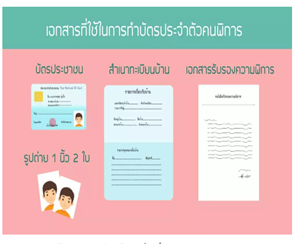 กรณีเปลี่ยนแปลงผู้ดูแลคนพิการ ต้องมีหนังสือถ้อยคำ และผู้ดูแลคนพิการรายเก่ารับทราบด้วยถ้อยคำ และผู้ดูแลคนพิการรายเก่ารับทราบด้วยบันทึกปากคำ    (ป.ค.14) โดยให้คนพิการเป็นผู้ให้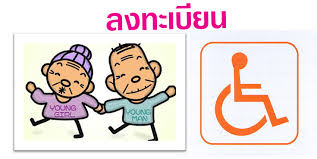 ลงทะเบียนรับเบี้ยความพิการคุณสมบัติสัญชาติไทย มีชื่อตามทะเบียนบ้านอยู่ในพื้นที่ตำบลนาโพธิ์มีบัตรประจำตัวคนพิการตามกฎหมายว่าด้วยการส่งเสริมและพัฒนาคุณภาพชีวิตคนพิการ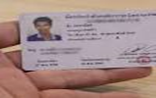 ไม่เป็นบุคคลซึ่งอยู่ในความอุปการะของสถานสงเคราะห์ของรัฐ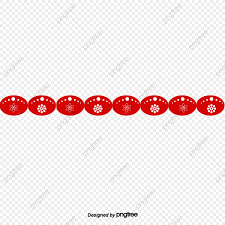 หลักฐานที่ต้องนำมาแสดงบัตรประจำตัวคนพิการบัตรประจำตัวประชาชนทะเบียนบ้านสมุดบัญชีธนาคาร ประเภทออมทรัพย์ ธนาคาร ธกส. 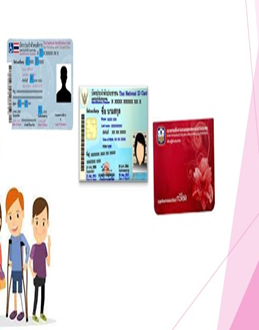 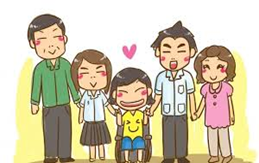 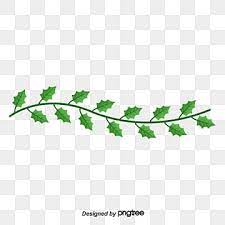 ลงทะเบียน ณ องค์การบริหารส่วนตำบลนาโพธิ์(ยกเว้นวันหยุดราชการ)ติดต่อสอบถาม : www.abtnapho.go.th               โทร. : 075-755400-2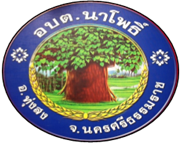 การลงทะเบียน ขอมีบัตรคนพิการ (รายใหม่)การขอต่ออายุบัตรคนพิการ    (กรณีบัตรหมดอายุ,หรือบัตรหาย)    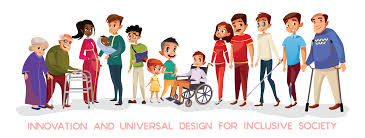 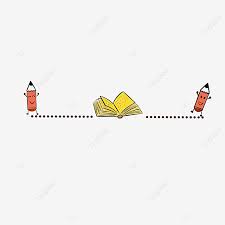 